Informe individual del estudiante, primavera 20XX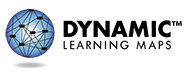 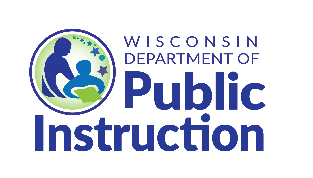 NOMBRE: Student NameGRADO: 4ESCUELA: School NameDISTRITO: District NameOBJETIVO: Este informe incluye información sobre el desempeño de Student’s en la evaluación Dynamic Learning Maps (DLM). Los niveles de desempeñodescriben el desempeño de Student’s en las evaluaciones de las áreas de contenido. La evaluación DLM está diseñada para identificar fortalezas y necesidades relacionadas con el Programa de ElementosEsenciales de Wisconsin.Niveles de desempeño de DLMEMERGENTE: El estudiante demuestra tener una comprensión emergente delconocimiento y las habilidades del contenido representadas por los Elementos esenciales y la capacidad para aplicarlos.CERCA DEL OBJETIVO: La comprensión del estudiante del conocimiento y lashabilidades del contenido objetivo representadas por los Elementos esenciales y la capacidad para aplicarlo estácerca del objetivo.EN EL OBJETIVO: La comprensión del estudiante del conocimiento y lashabilidades del contenido representadas por los Elementos esenciales se encuentra en el objetivo.AVANZADO: El estudiante demuestra tener una comprensión avanzada delconocimiento y las habilidades del contenido objetivo representadas por los Elementos esenciales y la capacidad para aplicarlos.Para obtener más información:Dynamic Learning Maps Información general:http://dpi.wi.gov/assessment/dlmPrograma de Elementos Esenciales de Wisconsin:http://dpi.wi.gov/sped/topics/essential-elementsNivel de desempeño específico del grado y contenidoLas descripciones pueden encontrarse en:https://dynamiclearningmaps.org/assessment-results*No se evaluaron las áreas de contenido que no se muestran**Los Estudios sociales se evalúan a través de una escala de calificaciones desarrollada por Wisconsin en 4.°, 8.° y 10.° grado. Para fines de presentación de informes, los niveles de desempeño de los estudios sociales se han incluidocon los niveles de desempeño y áreas de contenido de DLM.Resultados generalesEsta sección describe el desempeño de Student’s en las competencias académicas del nivel de grado en cada área de contenido. Las secciones de Áreas y Dominios conceptuales identifican además las categorías de habilidades evaluadas y el porcentaje de dominio de acuerdo con el Programa de Elementos Esenciales de Wisconsin.Lengua y literatura inglesaLengua y literatura inglesa de 4.° grado les permite a los estudiantes demostrar su desempeño en 85 habilidades relacionadas con 17 Elementos esenciales. Student dominó XX de aquellas 85 habilidades durante el año escolar 20XX-XX.Áreas conceptualesCienciasCiencias de 4.° grado les permite a los estudiantes demostrar su desempeño en 27 habilidades relacionadas con 9 Elementos esenciales. Student dominó X de aquellas 27 habilidades durante el año escolar 20XX-XX.DominiosMatemáticasMatemáticas de 4.° grado les permite a los estudiantes demostrar su desempeño en 80 habilidades relacionadas con 16 Elementos esenciales. Student dominó XX de aquellas 80 habilidades durante el año escolar 20XX-XX.Áreas conceptualesEstudios socialesEl rendimiento de Student es (emergente, cerca del objetivo, en el objetivo o avanzado). Los estudiantes de 4.°, 8.° y 10.° grado completan los Estudios sociales mediante el uso de una escala de calificaciones desarrollada por Wisconsin que completa el maestro. Estos puntajes se informan según el nivel de desempeño de Student como lo indica el puntaje general de la escala de calificaciones y no los temas del examen evaluados individualmente. Comuníquese con el maestro de Student para obtener más información sobre estudios sociales.c The University of Kansas. All rights reserved. For educational purposes only. May not be used for commercial or other purposes without permission. “Dynamic Learning Maps” is a trademark of The University of KansasÁrea de contenidoNiveles de desempeño de DLM*Niveles de desempeño de DLM*Niveles de desempeño de DLM*Niveles de desempeño de DLM*Área de contenidoEmergenteCerca del objetivoEn el objetivoAvanzadoLengua y literatura inglesaMatemáticasCienciasEstudios sociales**Determinar los elementos esenciales del texto       XX%    Dominó X de XX habilidadesIntegrar ideas e información del texto                XX%    Dominó X de XX habilidadesComprender el texto              XX%    Dominó X de XX habilidadesUsar la escritura para comunicarse   XX%    Dominó X de XX habilidadesLa Tierra y Ciencias del Espacio   XX%    Dominó X de X habilidadesCiencias Físicas                XX%    Dominó X de XX habilidadesCiencias Biológicas              XX%    Dominó X de X habilidadesComprender estructuras numéricas (cálculo, valor posicional, fracciones)                                XX%    Dominó X de XX habilidadesComprender y usar los principios de medición y las unidades de medida                XX%    Dominó X de XX habilidadesComparar, componer y descomponer conjuntos de números            XX%    Dominó X de XX habilidadesRepresentar e interpretar presentaciones de datos   XX%    Dominó X de XX habilidadesCalcular de manera precisa y eficiente mediante el uso de operaciones aritméticas simples                 XX%    Dominó X de XX habilidadesUsar operaciones y modelos para resolver problemas                  XX%    Dominó X de XX habilidadesComprender y usar propiedades geométricas de formas bidimensionales y tridimensionales                   XX%    Dominó X de XX habilidadesComprender patrones y pensamiento funcional      XX%    Dominó X de XX habilidadesResolver problemas que involucran área, perímetro y volumen                  XX%    Dominó X de XX habilidades